ReportAdopted by the Technical Working Party for Vegetables (TWV)Disclaimer:  this document does not represent UPOV policies or guidanceOpening of the session	The Technical Working Party for Vegetables (TWV) held its fifty-fourth session, hosted by Brazil and organized by electronic means, from May 11 to 15, 2020.  The list of participants is reproduced in Annex I to this report.	The session was opened by Ms. Romana Bravi (Italy), Chairperson of the TWV, who welcomed the participants and thanked Brazil for hosting the TWV session.	The TWV was welcomed by Mr. Marcio Rezende Evaristo Carlos, Deputy Secretary of Animal and Plant Health (SDA), Ministry of Agriculture, Livestock and Food Supply (MAPA). 	The TWV received a presentation on plant variety protection in Brazil by Mr. Ricardo Zanatta Machado, Coordinator, National Service of Plant Variety Protection (SNPC). A copy of the presentation is provided in Annex II to this report.Adoption of the agenda	The TWV adopted the agenda as presented in document TWV/54/1 Rev..  Short Reports on Developments in Plant Variety Protection(a)	Reports on developments in plant variety protection from members and observers 	The TWV noted the information on developments in plant variety protection from members and observers, provided in document TWV/54/3 Prov.  The TWV noted that reports submitted to the Office of the Union after May 14, 2020, would be included in the finalized version of document TWV/54/3.(b)	Reports on developments within UPOV 	The TWV received a presentation by the Office of the Union on latest developments within UPOV, a copy of which is provided in document TWV/54/2.Molecular techniques	The TWV considered document TWP/4/7.Developments at the eighteenth session of the Working Group on Biochemical and Molecular Techniques, and DNA-Profiling in Particular	The TWV noted the papers presented at the eighteenth session of the BMT, held in 2019, as set out in document TWP/4/7, paragraph 12.	The TWV noted that the BMT would hold its nineteenth session in Alexandria, Virginia, United States of America, jointly with TWC, during the week of September 21, 2020.	The TWV noted the draft agenda for the BMT at its nineteenth session, to be held in 2020, as set out in document TWP/4/7, paragraph 14.Revision of document UPOV/INF/17 “Guidelines for DNA-Profiling: Molecular Marker Selection and Database Construction (‘BMT Guidelines’)”	The TWV noted that the BMT, at its eighteenth session, had considered the proposal by the TWV to develop guidance in document UPOV/INF/17 on elements to be included in a protocol of a DNA marker assay for a specific characteristic.	The TWV noted the changes agreed by the BMT to document UPOV/INF/17, as reproduced in document TWP/4/7, Annex II.	The TWV noted that the TC had agreed to invite the European Union, France and the Netherlands to prepare a new draft of document UPOV/INF/17 for consideration of the BMT, at its nineteenth session.Cooperation between international organizationsInventory on the use of molecular marker techniques, by crop	The TWV noted that the TC, at its fifty-fifth session, had agreed the elements for an inventory on the use of molecular marker techniques, by crop, as set out in document TWP/4/7, paragraph 40.	The TWV noted that a circular would be issued to request members of the Union to complete a survey as a basis to develop an inventory on the use of molecular marker techniques, by crop, in coordination with the OECD.Lists of possible joint initiatives with OECD and ISTA in relation to molecular techniques	The TWV noted that that the TC, at its fifty-fifth session, had agreed:(a)	for joint OECD, UPOV, ISTA workshops to be repeated in future, as a possible joint initiative in relation to molecular techniques; (b)	to propose a joint initiative that each organization inform the others about use of molecular markers in their work; and(c)	that information from the survey on the techniques could help to clarify techniques that were considered to be biochemical or molecular.Joint document explaining the principal features of the systems of OECD, UPOV and ISTA	The TWV noted that that the TC, at its fifty-fifth session, had agreed that relevant elements from the World Seed Partnership and the FAQ on the use of molecular techniques in the examination of DUS, would be a suitable basis for the Office of the Union to develop a draft of a joint document explaining the principal features of the systems of OECD, UPOV and ISTA, in consultation with OECD.Session to facilitate cooperation in relation to the use of molecular techniques	The TWV noted that the TWPs and BMT, at their sessions in 2019, had formed discussion groups to allow participants to exchange information on their work on biochemical and molecular techniques and explore areas for cooperation.	The TWV noted the outcomes of discussions at the TWPs and BMT on facilitating cooperation in relation to the use of molecular techniques, as presented in document TWP/4/7, Annex IV.Presentation on the use of molecular techniques in DUS examination	The TWV received a presentation on “Information on molecular markers in Test Guidelines explanations” from an expert from the Netherlands.  A copy of the presentation is provided in documents TWV/54/7 and TWV/54/7 Add.	The TWV considered the proposal to determine essential criteria for describing molecular marker assays in Test Guidelines, as presented in documents TWV/54/7 and TWV/54/7 Add.. The TWV agreed to invite the experts from the European Union and France to work with the Netherlands to prepare a new draft proposal for consideration by the TWV, at its fifty-fifth session.  Development of TGP and information (INF) documents	The TWV considered document TWP/4/1.Matters for adoption by the Council in 2020	The TWV noted the matters concerning documents TGP/5, TGP/7, TGP/14, TGP/15, UPOV/INF/12, UPOV/INF/16 and UPOV/INF/22 to be proposed for adoption by the Council at its fifty-fourth ordinary session, to be held in Geneva on October 30, 2020, subject to approval by the CAJ, at its seventy-seventh session, to be held in Geneva on October 28, 2020.Possible future revisions of TGP documents and information documents	The TWV noted the matters concerning possible future revision of document TGP/8 and information document UPOV/INF/17, which would be considered under documents TWP/4/10, TWP/4/11 and TWP/4/7, respectively.New proposals for revisions of TGP documents and information documentsTGP/7: Development of Test GuidelinesLinks to relevant TGP documents guidance in Test Guidelines	The TWV noted the invitation to the TWPs to propose relevant guidance in TGP documents that could have links displayed in Test Guidelines.Procedure for partial revision of UPOV Test Guidelines	The TWV noted discussions on the procedure for partial revisions of Test Guidelines.Development of document UPOV/INF/23 “UPOV Code System”	The TWV noted that the CAJ, at its seventy-seventh session, to be held in Geneva on October 28, 2020, would consider draft document UPOV/INF/23 “UPOV Code System”.Program for the development of TGP documents and information documents	The TWV noted the program for the development of TGP documents and information documents, as set out in document TWP/4/1 Annexes V and VI, respectively.TGP/8: Trial Design and Techniques Used in the Examination of Distinctness, Uniformity and StabilityData processing for the production of variety descriptions for measured quantitative characteristics	The TWV considered document TWP/4/10.	The TWV considered the different approaches to convert observations into notes for producing variety descriptions for measured quantitative characteristics, as presented in document TWP/4/10, Annexes III to VII, and information, if any, that could facilitate their application.	The TWV noted the comments provided by the European Union and Germany on the methods described in the Annexes of document TWP/4/10 and agreed to request the following additional information:Annex III, French Method 2:  Please describe what are the variables “a” and “B” in the regression model “Y = a + Bx”;Please provide an explanation on the graphic “Example for the characteristic flowering time of sunflower” in particular whether each blue dot in the graphic is an example variety and how the blue dots are calculated (a value per variety but calculated over years?). Please clarify the scale of the graph. Note 10 should not be possible according to the characteristicAnnex IV, Japanese method:Please clarify whether the word “distance” used in the text means “width of class”Annex VI, German method, slide 16:Please clarify whether the difference between the states of expression is always the same (6 cm);Please clarify whether example varieties are taken into account.The Combined Over Years Uniformity Criterion (COYU)	The TWV considered document TWP/4/11.	The TWV noted the invitation by the TWC for members who use “R” or “DUST” Software to review the new COYU package to identify possible improvement points.	The TWV noted the expression of interest by experts from China, Finland, France and the United Kingdom to review the new COYU package.	The TWV noted the invitation for editorial suggestions to be communicated to the drafter from the United Kingdom on the proposed draft revision for document TGP/8, Section 9 “The Combined Over Years Uniformity Criterion (COYU)”.	The TWV noted the invitation for the expert from the United Kingdom to prepare a revised version of the draft guidance, to be presented to the TWC, at its thirty-eighth session.Information and databases(a)	UPOV information databases 	The TWV considered document TWP/4/4.UPOV Code SystemUPOV code developments	The TWV noted that 208 new UPOV codes had been created in 2019 and a total of 9,049 UPOV codes are included in the GENIE database.Exceptions to UPOV codes in the “Guide to the UPOV Code System”	The TWV noted that the TC, at its fifty-fifth session, had agreed to postpone the amendment to the “Guide to the UPOV Code System” and to explore alternative solutions to enable UPOV Codes to provide useful information on variety groups or types for DUS testing purposes and to invite the Office of the Union to prepare a document with proposals, for consideration at its fifty-sixth session.	The TWV noted the developments concerning alternative solutions to enable UPOV Codes to provide useful information on variety groups or types for DUS testing purposes.New proposals for updating UPOV codes UPOV codes for Beta vulgaris	The TWV considered the proposal to amend the UPOV codes for Beta vulgaris, as set out in document TWP/4/4, Annex II.  	The TWV recalled that, at its fifty-second session, it had agreed that the information on type of maize (popcorn, sweet corn) and red and white cabbage varieties was useful for grouping varieties and organizing growing trials and should remain in the database (see document TWV/52/20 “Report”, paragraph 94).  The TWV agreed that the same approach should be used for UPOV codes of the different types of beet varieties.UPOV code amendments agreed by the TC at its fifty-fifth session 	The TWV noted that the TC, at its fifty-fifth session, had agreed to amend the UPOV codes for the genera and species set out in document TWP/4/4, Annex IV.TWP checking	The TWV noted the invitation to check the amendments, new UPOV codes or information, and UPOV codes used in the PLUTO database for the first time, as reproduced in document TWP/4/4, Annex V, and submit comments to the Office of the Union by December 31, 2020.ISTA Nomenclature Committee	The TWV noted that the “ISTA List of Stabilized Plant Names” with relevant UPOV codes had been published in January 2020.PLUTO databaseProgram for improvements to the PLUTO database 	The TWV noted that the TC and the CAJ, at their sessions in 2019, had approved the revision of the “Program for improvements to the PLUTO database” to reflect the change of the acceptable character set to accept accents and special characters in denominations in the PLUTO database (ISO/IEC Standard 8859 1: 1998).Summary of contributions to the PLUTO database from 2016 to 2019	The TWV noted the summary of data contributions from members of the Union to the PLUTO database from 2016 to 2019, as presented in document TWP/4/4, Annex VI.(b)	Variety description databases	The TWV considered document TWP/4/2.	The TWV noted the reports made at the BMT meeting on databases containing morphological and/or molecular data.	The TWV noted that members of the Union would be invited to report to the TWPs on work concerning the development of databases containing morphological and/or molecular data.	The TWV noted the report made by the expert of the Netherlands, that new databases with morphological information of melon and set of validated molecular markers (SNPs) for tomato varieties were being developed with partial funding provided by the Community Plant Variety Office of the European Union (CPVO). 	The TWV agreed to invite the France and the Netherlands to make presentations on the development of the databases for melon and tomato, respectively, at its fifty-fifth session.  (c)	Exchange and use of software and equipment 	The TWV considered document TWP/4/5.Document UPOV/INF/16 “Exchangeable Software”	The TWV noted that the Office of the Union had issued on April 14, 2020, Circular E-20/031 inviting the designated persons of the members of the Union in the TC to provide or update information regarding the use of the software included in document UPOV/INF/16.	The TWV noted the offer made by the expert from France, to make available for exchange the Pathostat software for data processing for disease characteristics, and to reflect that in document UPOV/INF/16.	The TWV recalled that once information on the Pathostat software was provided for inclusion in document UPOV/INF/16, it would be presented for review by the Technical Working Party on Automation and Computer Programs (TWC).Document UPOV/INF/22 “Software and equipment used by members of the Union”	The TWV noted that the Council, at its fifty-third ordinary session, held in Geneva, on November 1, 2019, had adopted document UPOV/INF/22/6 “Software and equipment used by members of the Union”.	The TWV noted that the Office of the Union had issued on April 14, 2020, Circular E-20/031 inviting the designated persons of members of the Union in the TC to provide or update information in document UPOV/INF/22.	The TWV noted that the TC, at its fifty-sixth session, would be invited to consider whether to include any proposed software or equipment in document UPOV/INF/22 or whether to request further guidance from other relevant bodies.Availability of documents UPOV/INF/16 “Exchangeable software” and UPOV/INF/22 “Software and equipment used by members of the Union” in a searchable form	The TWV noted that the information in documents UPOV/INF/16 and UPOV/INF/22 had been made available in a searchable format on the UPOV website.(d)	UPOV PRISMA 	The TWV considered document TWP/4/3 and noted the developments concerning UPOV PRISMA.	The TWV noted the comment made by the representative of the International Seed Federation (ISF) on the importance of encouraging harmonization in the forms to be used amongst participating authorities in UPOV PRISMA, and that all required information should be completed once in the system, as much as possible.Variety denominations	The TWV considered document TWP/4/6.Possible revision of document UPOV/INF/12 “Explanatory Notes on Variety Denominations under the UPOV Convention”	The TWV noted that the TC, at its fifty-fifth session, agreed to propose the revision of the list of classes in document UPOV/INF/12/5 to remove Industrial Chicory from denomination class 205, creating a new denomination class 205B, as follows:	The TWV noted that Class 205B separated two subspecies in different denomination classes; Leaf Chicory (CICHO_INT_FOL) in Class 205; and Industrial Chicory (CICHO_INT_SAT) in new Class 205B.  The TWV agreed that approximately 1200 varieties with UPOV code CICHO_INT in the PLUTO database could not be allocated with certainty to either one of the Classes. 	The TWV noted the concerns expressed by participants and agreed not to support the proposal to split denomination Class 205 at this stage.  The TWV agreed that the proposal should be reconsidered at its fifty-fifth session.Revision of the ninth edition of the ICNCP	The TWV noted that the Office of the Union would contribute to the revision of the ninth edition of the ICNCP on the basis of document UPOV/INF/12/5 and the work of the WG-DEN.Possible development of a UPOV similarity search tool for variety denomination purposes	The TWV noted developments concerning a UPOV similarity search tool for variety denomination purposes, as set out in document TWP/4/6, paragraph 26.Expansion of the content of the PLUTO database	The TWV noted that the CAJ, at its seventy-sixth session, had noted the plans for the introduction of a unique identifier for each record in the PLUTO database.	The TWV noted that the CAJ, at its seventy-sixth session, had agreed with the proposal to add common names in other languages to the PLUTO database.Working group on variety denominations	The TWV noted that the CAJ, at its seventy-sixth session, had noted that there was no need for further meetings of the WG-DEN.Experiences with new types and species	The TWV noted that no new experiences with new types and species had been reported.New issues arising for DUS examination	The TWV received a presentation on “Vegetatively propagated varieties in a normally seed-propagated species: Pepper” by an expert from the Netherlands.  A copy of the presentation is provided in document TWV/54/8.	The TWV agreed to invite the expert from the Netherlands to report further developments in relation to DUS examination of vegetatively propagated pepper varieties at its fifty-fifth session, in particular on the trend for breeding activities. It further invited the experts involved in the discussion of the Test Guidelines for pepper to consider this development .Use of disease resistance characteristics	The TWV received a presentation on “Data processing for disease resistance characteristics: the Pathostat application” by an expert from France. A copy of the presentation is provided in document TWV/54/6 Rev..	The TWV received a presentation on “Disease resistance tests on Solanum sisymbrifolium, S. torvum and S. aethiopicum: tomato and eggplant rootstoks - Italian laboratory experience” by an expert from Italy. A copy of the presentation is provided in document TWV/54/6 Rev..	The TWV agreed to propose that the expert from France be invited to present the Pathostat software to the TWC, at its thirty-eighth session. 	The TWV noted the offer from France to provide data for interested experts to test the software.  The TWV noted the expression of interest of the experts from Germany, Italy and Netherlands to test the software and agreed to invite the expert from France to report developments on testing at its next session, under the agenda item “Use of disease resistance characteristics”. 	The TWV noted the offer from France for UPOV members to use the Pathostat software free of charge. It further invited the expert from France to consider whether to propose the inclusion of Pathostat in document UPOV/INF/16 “Exchangeable Software”, in response of Circular E-20/031, issued by the Office of the Union on April 14, 2020.Naming of intermediate state of expression in disease resistance characteristics	The TWV considered the naming of the intermediate state of expression in disease resistance characteristics.  The TWV noted that guidance in document TGP/12 “Guidance on certain physiological characteristics” provided an example of quantitative disease resistance characteristic with intermediate state of expression “moderately”.  	The TWV noted that the term “intermediate” was commonly used among experts and agreed to propose amending the example for quantitative disease resistance characteristics with “1–3” scale in document TGP/12 to replace state of expression “moderately” by “intermediate”.  The TWV agreed that, in general, this should be the term used in Test Guidelines for disease resistance characteristics.	The TWV welcomed the offer from France and the Netherlands to present, at its fifty-fifth session, the current practice of the expression of intermediate state in disease resistance characteristics. It further noted the request made by the representative from ISF to seek alignment in the terminology used  for disease resistance and invited ISF to make a presentation at its fifty-fifth session, on the view of the breeding vegetable seed industry on the terminology used for disease resistance.  Matters to be resolved concerning Test Guidelines adopted by the Technical Committee: Brown Mustard	The TWV considered document TWV/54/4 and agreed the following:	The TWV noted that the proposal of the TWV would be submitted to the TC-EDC for consideration at its meeting to be held on October 25 and 26, 2020, and the Test Guidelines confirmed for adoption by the TC at its fifty-sixth session to be held on October 25 and 26, 2020.Discussions on draft Test Guidelines*Chick-pea (Cicer arietinum L.) (Revision)	The subgroup discussed document TG/143/5(proj.2), presented by Ms. Chrystelle Jouy (France), and agreed the following: Egg plant (Solanum melongena L.) (Revision)	The subgroup discussed document TG/117/5(proj.1), presented by Ms. Cécile Collonier (European Union), and agreed the following:Kale (B. oleracea L. var. costata DC.; B. oleracea L. var. medullosa Thell.; B. oleracea L. var. sabellica L.;
B. oleracea L. var. viridis L.; B. oleracea L. var. palmifolia DC.) (Revision)	The subgroup discussed document TG/90/7(proj.2), presented by Mr. Takayuki Nishikawa (Japan), and agreed the following: Pepper (Capsicum annuum L.) (Revision)	The subgroup discussed document TG/76/9(proj.2), presented by Ms. Marian van Leeuwen (Netherlands), and agreed the following: Squash (Partial revision)	The subgroup received a presentation by Ms. Chrystelle Jouy (France) on the proposed new characteristics “Resistance to Zucchini yellow mosaic virus (ZYMV)” and “Resistance to Watermelon mosaic virus (WMV)”.  A copy of the presentation is provided in document TWV/54/5 Add..	The subgroup discussed documents TG/119/4 Corr. 2 and TWV/54/5, presented by Ms. Chrystelle Jouy (France), and agreed the following: *Turnip (Brassica rapa L. var. rapa L.) (Revision)	The subgroup discussed document TG/37/11(proj.6), presented by Mr. Dominique Rousseau (France), and agreed the following: International cooperation in examination	The TWV considered document TWP/4/9.Identification of contact persons for international cooperation in DUS examination	The TWV noted the list of persons to be contacted for matters concerning international cooperation in DUS examination, provided in document TWP/4/9, Annex I, and on the UPOV website.	The TWV noted that UPOV members would be invited to update information on a person(s) to be contacted for matters concerning international cooperation in DUS examination every year when invited to provide information for document TC/[xx]/4 “List of genera and species for which authorities have practical experience in the examination of distinctness, uniformity and stability”.Proposals to overcome technical concerns in relation to cooperation	The TWV noted that the TC, at its fifty-fifth session, had considered the outcomes of discussions held at the TWPs and the proposals to address the concerns raised, as set out in document TWP/4/9, Annex II.	The TWV noted the synthesis of concerns and proposals by the TWPs, as set out in document TWP/4/9, paragraph 19.	The TWV noted that the Office of the Union would prepare a coherent plan for consideration by the TC, at its fifty-sixth session, to address the concerns raised by the TWPs based on the following proposals:GENIE Database: practical experience and cooperation in examination;Publication of contact persons for DUS cooperation on UPOV website (see paragraphs 6 to 11)PLUTO Database: create  search function to find DUS test reports	Multilingual online tool for requesting DUS test reports	TWP sessions: invite presentations on DUS testing procedures	Amend document TGP/5 Section 6 to report the varieties considered in the examination (not only similar varieties);Amend document TGP/5 Section 6 to provide data from field observations along with DUS test report for each variety	Translate the Model Agreement for Cooperation in Testing Varieties into other relevant languages (doc. TGP/5 Sec.1)	Develop common database with morphological and molecular information for selected crops/speciesPublishing quality assurance procedures for variety testingSurvey and review of UPOV members use of UPOV Test Guidelines	The TWV noted that the TC had agreed that TWP sessions should be used to develop cooperation among members to a greater extent.Organization of work of the TWC and BMT	The TWV considered document TWP/4/12.	The TWV noted the draft terms of reference for a possible single body to encompass the work of the TWC and BMT.Revision of Test Guidelines	The TWV considered document TWP/4/13.Technical Questionnaires	The TWV noted that UPOV members at the TWPs would be invited to complete the table with information on the use of the Technical Questionnaire from UPOV Test Guidelines, as provided on the website, to be returned to the Office of the Union by August 1, 2020.	The TWV noted the expression of support from representatives of Crop Life International,  Euroseeds and ISF for  measures to improve harmonization within UPOV members and welcomed the survey on the use of Technical Questionnaires from UPOV Test Guidelines. The TWV further noted the importance of harmonizing individual Authorities’ Technical Questionnaires for increasing the efficiency of UPOV PRISMA for breeders and for participating members of the Union.Additional characteristics and states of expression in individual authorities’ Test Guidelines	The TWV noted the invitation for UPOV members to notify additional characteristics and states of expression to the Office of the Union using the tables provided in document TGP/5 Section 10.Recommendations on draft Test Guidelines(a)	Test Guidelines to be put forward for adoption by the Technical Committee	The TWV agreed that the following draft Test Guidelines should be submitted to the TC for adoption at its fifty-sixth session, to be held in Geneva on October 26 and 27, 2020 on the basis of the following documents and the comments in this report:(b)	Test Guidelines to be discussed at the fifty-fifth session	The TWV agreed to discuss the following draft Test Guidelines at its fifty-fifth session:	The leading experts, interested experts and timetables for the development of the Test Guidelines are set out in Annex III to this report.(c)	Draft Test Guidelines for possible future discussion	The TWV agreed on the following draft Test Guidelines for discussion at a future session:Guidance for drafters of Test Guidelines	The TWV considered document TWP/4/8.	The TWV noted developments on the web-based TG template, reported in document TWP/4/8, paragraphs 15 to 23.	The TWV noted that the Office of the Union would issue a circular to identify requirements of UPOV members for the development of individual authorities’ test guidelines using the web-based TG template.	The TWV noted that training on the web-based TG template via electronic means could be organized upon experts’ request.Chairperson	The TWV thanked Ms. Romana Bravi for her chairpersonship and noted that she was awarded a UPOV bronze medal in recognition of her chairpersonship of the TWV from 2018 to 2020.Date and place of the next session 	At the invitation of Turkey, the TWV agreed to hold its fifty-fifth session in Antalya, Turkey, from May 3 to 7, 2021.Future program	The TWV agreed to add an agenda item for its fifty-fifth session on a proposal to indicate grouping characteristics in the Table of characteristics and TQ5 of UPOV Test Guidelines and invited the experts from the European Union and France to make a presentation in support of the proposal.	The TWV proposed to discuss the following items at its next session:Opening of the SessionAdoption of the agendaShort reports on developments in plant variety protectionReports from members and observers Reports on developments within UPOV (oral report by the Office of the Union)Molecular Techniques Developments in UPOV (document to be prepared by the Office of the Union)Presentation on the use of molecular techniques in DUS examination (presentations invited from members of the Union)TGP documents Variety denominations (document to be prepared by the Office of the Union)Information and databases(a)  UPOV information databases (document to be prepared by the Office of the Union)(b)  Variety description databases (document to be prepared by the Office of the Union and presentations invited from France and the Netherlands)  (c)  Exchange and use of software and equipment (document to be prepared by the Office of the Union)(d)  UPOV PRISMA (document to be prepared by the Office of the Union)Experiences with new types and species (oral reports invited)New issues arising for DUS examination (presentations invited from members of the Union)Use of disease resistance characteristics (presentations invited from France, the Netherlands and ISF and other members of the Union and observers) Indication of grouping characteristics on the UPOV Test Guidelines (Table of characteristics and TQ5) (presentation by France and the European Union) Matters to be resolved concerning Test Guidelines put forward for adoption by the Technical Committee (if appropriate)Discussions on draft Test Guidelines (Subgroups)Recommendations on draft Test GuidelinesGuidance for drafters of Test GuidelinesDate and place of the next sessionFuture programReport on the session (if time permits)Closing of the session	The TWV adopted this report at the close of its session. [Annex I follows]LIST OF PARTICIPANTSI. mEMBERSAUSTRALIANahida BHUIYAN (Ms.), Examiner, Plant Breeder's Rights, IP Australia, Woden 
(e-mail: nahida.bhuiyan@ipaustralia.gov.au)Tanvir HOSSAIN (Mr.), Senior Examiner, Plant Breeder's Rights Office, IP Australia, Woden 
(e-mail: tanvir.hossain@ipaustralia.gov.au)BRAZILMarcio REZENDE EVARISTO CARLOS (Mr.), Deputy Secretary of Animal and Plant Health (SDA), Ministry of Agriculture, Livestock and Food Supply (MAPA), BrasiliaRicardo ZANATTA MACHADO (Mr.), Federal Agricultural Inspector, Coordinator, Serviço Nacional de Proteção de Cultivares (SNPC), Ministry of Agriculture, Livestock and Food Supply, Brasilia 
(e-mail: ricardo.machado@agricultura.gov.br)BULGARIADiliyan Rousev DIMITROV (Mr.), Head of DUS Methodology Department, Executive Agency for Variety Testing, Field Inspection and Seed Control (EAVTFISC), Sofia 
(e-mail: ddimitrov@iasas.government.bg) CANADAJennifer ROACH (Ms.), Examiner, Plant Breeders' Rights Office, Canadian Food Inspection Agency (CFIA), Ottawa 
(e-mail: Jennifer.Roach@canada.ca) CHILEManuel Antonio TORO UGALDE (Sr.), Jefe Departamento, Registro de Variedades Protegidas, División Semillas, Servicio Agrícola y Ganadero (SAG), Santiago de Chile 
(e-mail: manuel.toro@sag.gob.cl) Alvaro ULLOA KRAEMER (Mr.), Fruit Plant Examiner, PBR Department, Agriculutral and Livestock Service, Departamento Registro de Variedades Protegidas, Santiago de Chile 
(e-mail: alvaro.ulloa@sag.gob.cl) CHINAHairong CHEN (Mr.), Researcher, Shanghai Academy of Agricultural Sciences, Shanghai 
(e-mail: sh57460009@163.com) Kun YANG (Mr.), Associate Researcher, Beijing Sub-Center for DUS Testing (MORA), Institute of vegetables and flowers, Chinese Academy of Agricultural Sciences, Beijing 
(e-mail: yangkun@caas.cn)Yaju LIU (Ms.), Research Fellow, Xuzhou Institute of Agricultural Sciences 
(e-mail: yajuliu@163.com) Zhang PENG (Mr.), Tester, Kunming Sub-center for New Plant Variety Tests, Kunming 
(e-mail: 1433852839@qq.com) Li REN (Ms.), Associate Researcher, Shanghai Academy of Agricultural Sciences, Shanghai Station for DUS Testing Center of New Plant Varieties, Shanghai 
(e-mail: renliaqx@163.com) Xiaohong YANG (Mr.), Tester, Kunming Sub-center for New Plant Variety Tests, Kunming 
(e-mail: yxhj2003@aliyun.com) Yiying ZHANG (Ms.), Examiner, Shanghai Sub-Center for Plant New Variety Tests, Shanghai 
(e-mail: zyy425zoey@163.com) Hong ZHAO (Mr.), Examiner, Shanghai Academy of Agricultural Sciences, Shanghai 
(e-mail: hbmyzh@126.com) Jia ZHAO (Ms.), Assistant agronomist, Jinzhou Sub-Center of New Plant Variety Tests, Jinzhou 
(e-mail: 2081054461@qq.com) CZECH REPUBLICRadmila SAFARIKOVÁ (Ms.), Senior Officer, National Plant Variety Office, Central Institute for Supervising and Testing in Agriculture (UKZUZ), Brno 
(e-mail: radmila.safarikova@ukzuz.cz) Daniel PAJAS (Mr.), Expert for DUS Testing of Vegetable, Central Institute for Supervising and Testing in Agriculture (ÚKZÚZ), Experimental station Dobrichovice, Dobrichovice 
(e-mail: daniel.pajas@ukzuz.cz) Alzběta SCHREIBEROVÁ (Ms.), agriculture expert, Central Institute for Supervising and Testing in Agriculture, Brno 
(e-mail: alzbeta.schreiberova@ukzuz.cz) Lenka LEFNEROVÁ (Ms.), Expert in DUS testing of vegetables, Central Institute for Supervising and Testing in Agriculture (UKZUZ), Brno 
(e-mail: lenka.lefnerova@ukzuz.cz)ECUADORJaime Fernando SÁNCHEZ LARCO (Mr.), Instituto Nacional de Investigaciones Agropecuarias (INIAP), Quito 
(e-mail: jaime.sanchez@iniap.gob.ec)Edison TROYA ARMIJOS (Mr.), Agronomist engineer, Servicio Nacional de Derechos Intelectuales (SENADI), Quito 
(e-mail: etroya@senadi.gob.ec)EUROPEAN UNIONJean MAISON (Mr.), Deputy Head, Technical Unit, Community Plant Variety Office (CPVO), Angers 
(e-mail: maison@cpvo.europa.eu)Bronislava BÁTOROVÁ (Ms.), Seconded national expert, Technical Unit, Community Plant Variety Office (CPVO), Angers 
(e-mail: batorova@cpvo.europa.eu)Anne WEITZ (Ms.), Technical Expert Agricultural Crops, Community Plant Variety Office (CPVO), Angers
(e-mail: weitz@cpvo.europa.eu)Cécile COLLONNIER (Ms.), Expert biomolecular techniques, CPVO, Angers 
(e-mail: collonnier@cpvo.europa.eu)FRANCEChrystelle JOUY (Ms.), Manager of DUS Vegetable Studies, Groupe d'Étude et de contrôle des Variétés Et des Semences (GEVES), Le Thor 
(e-mail: chrystelle.jouy@geves.fr)Dominique ROUSSEAU (Mr.), Vegetable DUS Manager, Groupe d'étude et de contrôle des variétés et des semences (GEVES), Les Bois d'Anjou 
(e-mail: dominique.rousseau@geves.fr)GEORGIAGiorgi BADRISHVILI (Mr.), Head of The Vegetable Crops Research Division, LEPL - Scientific Research Center of Agriculture, Tbilisi 
(e-mail: giorgi.badrishvili@srca.gov.ge)GERMANYSwenja TAMS (Ms.), Head of Section General affairs of DUS testing, Bundessortenamt, Hanover 
(e-mail: Swenja.Tams@bundessortenamt.de)HUNGARYDávid FEKETE (Mr.), DUS Expert, Variety Testing Department of Horticultural Crops, Agricultural Genetic Resources Directorate, National Food Chain Safety Office (NÉBIH), Budapest 
(e-mail: feketeda@nebih.gov.hu)Ferenc KOVÁCS (Mr.), DUS Expert, Variety Testing Department for Horticultural Crops, National Food Chain Safety Office (NÉBIH), Budapest 
(e-mail: kovacsf@nebih.gov.hu)ITALYRomana BRAVI (Ms.), Senior researcher, Agricultural Research Council and Economics Analysis - Plant Protection and Seed Certification (CREA - DC), Bologna 
(e-mail: romana.bravi@crea.gov.it)Maria Carla NAPOLI (Ms.), Researcher, CREA-DC Research Centre for Plant Protection and Certification, Battipaglia 
(e-mail: mariacarla.napoli@crea.gov.it)Loredana SIGILLO (Ms.), Researcher - Phytopathologist, Centro di ricerca orticoltura e florovivaismo (CREA-OF), Consiglio per la ricerca in agricoltura e l’analisi dell’economia agraria, Battipaglia 
(e-mail: loredana.sigillo@crea.gov.it) Nikita TROTTA (Ms.), Researcher, CREA DC, Battipaglia 
(e-mail: nikita.trotta@crea.gov.it) Giovanna SERRATORE (Ms.), Laboratory technician, CREA-DC Research Centre for Plant Protection and Certification, Battipaglia 
(e-mail: giovanna.serratore@crea.gov.it)JAPANKazunari HORIGUCHI (Mr.), Senior Examiner, Plant Variety Protection Office, Intellectual Property Division, Food Industry Affairs Bureau, Ministry of Agriculture, Forestry and Fisheries (MAFF), Tokyo 
(e-mail: kazunari_horiguch480@maff.go.jp) Yukie MATSUMOTO (Ms.), Senior Examiner, Plant Variety Protection office, Intellectual Propetry Division, Food Industry Affairs Bureau, Ministry of Agriculture, Forestry and Fisheries (MAFF), Tokyo 
(e-mail: yukie_matsumoto350@maff.go.jp)Takayuki NISHIKAWA (Mr.), Senior Staff, DUS Test Section, Tsukuba headquarters, National Center for Seeds and Seedlings (NCSS), Agriculture and Food Research Organization (NARO), Ibaraki 
(e-mail: taka0609@affrc.go.jp) Yoshiyuki OHNO (Mr.), Examiner, Intellectual Property Division , Food Industry Affairs Bureau, Ministry of Agriculture, Forestry and Fisheries (MAFF), Tokyo 
(e-mail: yoshiyuki_ono300@maff.go.jp)KENYAGentrix Nasimiyu JUMA (Ms.), Chief Plant Examiner, Kenya Plant Health Inspectorate Service (KEPHIS), Nairobi 
(e-mail: gjuma@kephis.org) Luca's SUVA (Mr.), Senior Plant Inspector, Kenya Plant Health Inspectorate Service (KEPHIS), Nairobi 
(e-mail: lsuva@kephis.org) NETHERLANDSBert SCHOLTE (Mr.), Head Department Variety Testing, Naktuinbouw, Roelofarendsveen
(e-mail: b.scholte@naktuinbouw.nl)Amanda VAN DIJK-VELDHUIZEN (Ms.), Manager DUS, Naktuinbouw Rassenonderzoek (Variety Testing), Roelofarendsveen 
(e-mail: a.v.dijk@naktuinbouw.nl) Marian A. VAN LEEUWEN (Ms.), DUS Specialist Vegetable Varieties, Team DUS Vegetable Crops, Variety Testing Department, Naktuinbouw, Roelofarendsveen 
(e-mail: m.v.leeuwen@naktuinbouw.nl) Henk J. DE GREEF (Mr.), Specialist DUS testing ornamentals, Team DUS ornamental & fruit crops, Naktuinbouw, Roelofarendsveen 
(e-mail: h.d.greef@naktuinbouw.nl)Wim SANGSTER (Mr.), Specialist Vegetable Varieties, Team DUS Vegetables, Naktuinbouw, Roelofarendsveen 
(e-mail: w.sangster@naktuinbouw.nl)Gerard VAN HAMEREN (Mr.), Senior DUS Tester, Naktuinbouw, Voorburg
(e-mail: g.v.hameren@naktuinbouw.nl)Diederik SMILDE (Mr.), Phytopathology researcher, Team DUS Vegetables, Naktuinbouw, Roelofarendsveen 
(e-mail: d.smilde@naktuinbouw.nl)Anton GRIM (Mr.), DUS Examiner, DUS Vegetable and Ornamental Crops Officer, Naktuinbouw, Roelofarendsveen 
(e-mail: a.grim@naktuinbouw.nl)PERUSara Karla QUINTEROS MALPARTIDA (Sra.), Coordinadora de Conocimientos Colectivos y Variedades Vegetales, Dirección de Invenciones y Nuevas Tecnologías, Instituto Nacional de Defensa de la Competencia y de la Protección de la Propiedad Intelectual (INDECOPI), Lima 
(e-mail: squinteros@indecopi.gob.pe) Alejandro Kiyoshi MATSUNO REMIGIO (Mr.), Legal Counsel, Ministry of Foreign Affairs, Lima 
(e-mail: amatsunor@rree.gob.pe) Gina Sofía VARGAS TORRES (Sra.), Ingeniera Agrónoma - Especialista ARAPOV, Subdirección de Regulación de la Innovación Agraria - SDRIA, Dirección de Gestión de la Innovación Agraria - DGIA, Instituto Nacional de Innovación Agraria (INIA), Lima 
(e-mail: vargastorresg@gmail.com) POLANDKarolina LENARTOWICZ (Ms.), Head, DUS Testing and Variety Identity Verification Unit, Research Centre for Cultivar Testing (COBORU), Slupia Wielka 
(e-mail: k.lenartowicz@coboru.pl) REPUBLIC OF KOREAOksun KIM (Ms.), Senior Researcher, Korea Seed & Variety Service (KSVS), Gyeongsangbukdo 
(e-mail: oksunkim@korea.kr) Yoojin LEE (Ms.), Researcher, Korea Seed & Variety Service (KSVS), Ministry of Agriculture, Food and Rural Affairs (MAFRA), Gangwon do 
(e-mail: eugene0630@korea.kr) ROMANIATeodor Dan ENESCU (Mr.), Counsellor, State Institute for Variety Testing and Registration (ISTIS), Bucarest 
(e-mail: teonscu@yahoo.com) SLOVAKIAĽubomir BASTA (Mr.), Head of DUS testing, Central Controling and Testing Institute in Agriculture Bratislava (UKSUP), Spisské Vlachy 
(e-mail: lubomir.basta@uksup.sk) Monika PAVLATOVSKÁ (Ms.), DUS expert for Vegetables, The Central Control and Testing Institute in Agriculture (UKSUP), Nové Zámky 
(e-mail: monika.pavlatovska@uksup.sk) SPAINAna Patricia FERNÁNDEZ-GETINO GARCÍA (Ms.), Head, Seeds and nursery plants test station, Instituto Nacional de Investigación y Tecnología Agraria y Alimentaria (INIA), Madrid 
(e-mail: fgetino@inia.es)Carmela BERNAL SARRIO (Ms.), Examiner, Centro de Evaluación de Variedades de Valencia, Instituto Nacional de Investigación y Tecnología Agraria y Alimentaria (INIA), Valencia 
(e-mail: bernal.carmela@inia.es) TURKEYAhmet DALLI (Mr.), Deputy General Director, General Directorate of Plant Production, Ministry of Agriculture and Forestry, Ankara
(e-mail: ahmet.dalli@tarimorman.gov.tr)Sezgin KARADENIZ (Mr.), Head of Seed Department, General Directorate of Plant Production, Ministry of Agriculture and Forestry, Ankara
(e-mail: sezgin.karadeniz@tarimorman.gov.tr)Mehmet CAKMAK (Mr.), Senior Agricultural Engineer, Msc., Seed Department, General Directorate of Plant Production, Ministry of Agriculture and Forestry, Ankara 
(e-mail: mehmet.cakmak@tarimorman.gov.tr) Sitki ERMIS (Mr.), Agricultural Engineer, Variety registration and Seed certification centre, Ankara 
(e-mail: sitki.ermis@tarimorman.gov.tr) Ayhan GÖKSEVEN (Mr.), Agricultural Engineer, DUS Expert, Variety Registration and Seed Certification Center, Ankara 
(e-mail: a.gokseven@hotmail.com) Akin ÖRSDÖVEN (Mr.), Agricultural Engineer, Variety registration and Seed certification centre, Ankara 
(e-mail: akin.orsdoven@tarimorman.gov.tr) UNITED KINGDOMLesley MCCARTHY (Ms.), Variety Testing Manager, SASA, Edinburgh 
(e-mail: lesley.mccarthy@sasa.gov.scot)UNITED STATES OF AMERICAMark A. HERMELING (Mr.), Plant Variety Quality Assurance Examiner, U.S. Plant Variety Protection Office, Minnetonka 
(e-mail: mark.hermeling@usda.gov)Kaylee LEWIS (Ms.), Plant variety examiner, Plant Variety Protection Office, Washington D.C. 
(e-mail: kaylee.lewis@usda.gov) David CHALKLEY (Mr.), PVP Examiner, Plant Variety Protection Office, Washington D.C.
(e-mail: david.chalkley@usda.gov)UZBEKISTANBoburkhan ABBASOV (Mr.), Specialist examiner of new plants of varieties, Industial design, Agency on Intellectual Property of the Republic of Uzbekistan, Tashkent 
(e-mail: b.abbasov@ima.uz) III. ORGANIZATIONSCROPLIFE INTERNATIONALMarcel BRUINS (Mr.), Consultant, CropLife International, Bruxelles, Belgium 
(e-mail: mbruins1964@gmail.com) INTERNATIONAL SEED FEDERATION (ISF)Jan KNOL (Mr.), Plant Variety Protection Officer, Crop Science Division, BASF Vegetable Seeds, Nunhems Netherlands B.V., Nunhem, Netherlands
(e-mail: jan.knol@vegetableseeds.basf.com) Alexandria QUEZADA (Ms.), Intellectual Property Specialist, Bayer, Woodland, United States of America
(e-mail: alexandria.quezada@bayer.com) Szabolcs RUTHNER (Mr.), Regulatory Affairs Manager, International Seed Federation (ISF), Nyon, Switzerland
(e-mail: s.ruthner@worldseed.org) Astrid M. SCHENKEVELD (Ms.), Specialist, Variety Registration & Protection | Crop support, Rijk Zwaan Zaadteelt en Zaadhandel B.V., De Lier, Netherlands
(e-mail: a.schenkeveld@rijkzwaan.nl)Maria José VILLALÓN-ROBLES (Ms.), PVP Specialist EMEA, Bayer - Crop Science, Bergschenhoek, Netherlands
(e-mail: mariajose.villalonrobles@bayer.com) EuroseedsChristophe ROUILLARD (Mr.), Technical Manager Plant Health and Seed Trade, Euroseeds, Bruxelles, Belgium
(e-mail: christopherouillard@euroseeds.eu)IV. OFFICE OF UPOVPeter BUTTON (Mr.), Vice Secretary-GeneralBen RIVOIRE (Mr.), Head of Seed Sector Cooperation and Regional Development (Africa, Arab Countries)Leontino TAVEIRA (Mr.), Head of Technical Affairs and Regional Development (Latin America, Caribbean)Romy OERTEL (Ms.), Secretary IIJessica MAY (Ms.), Secretary IWen WEN (Ms.), Fellow[Annex II follows][see pdf version of this document][Annex III follows]LIST OF LEADING EXPERTS DRAFT TEST GUIDELINES TO BE SUBMITTED
TO THE TECHNICAL COMMITTEE IN 2020All requested information to be submitted to the Office of the Union 
before June 26, 2020DRAFT TEST GUIDELINES TO BE DISCUSSED AT TWV/55(* indicates possible final draft Test Guidelines) (Guideline date for Subgroup draft to be circulated by Leading Expert:  January 22, 2021Guideline date for comments to Leading Expert by Subgroup:  February 19, 2021)New draft to be submitted to the Office of the Unionby March 19, 2021DRAFT TEST GUIDELINES FOR POSSIBLE FUTURE DISCUSSION[End of Annex III and document]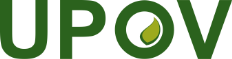 EInternational Union for the Protection of New Varieties of PlantsTechnical Working Party for VegetablesFifty-Fourth Session
Brasilia, Brazil, May 11 to 15, 2020TWV/54/9 Original:  EnglishDate:  May 15, 2020Class 205Cichorium, Lactuca CICHO;  LACTU[Class 205BCichorium intybus L. var. sativum CICHO_INT_SAT]Chars. 6, 7, 20to add (*)Char. 17to delete from TQ 5Table of Chars.to add the following new characteristic after Char. 6:- to read “Leaf: type”- to have state (1) bipinnate with example varieties “Benito, Castor” and state (2) pinnate with example varieties “Benito, Castor”- to be indicated as QL and  VG- to have and (*) and add to the TQ- to add illustration as validated during subgroup meetingChars. 1 to 4 to add (a)Char. 1to delete MS Char. 2- to be indicated as VG - to add (*) (TQ char.)- to add an illustration (see TG Lentil) as validated during subgroup meeting- to delete example variety “Olga”Char. 4to be indicated as VGChar. 6to be indicated as MS/VG Char. 9- to be indicated as MS/VG- to have notes 1, 2, 3Char. 10to be indicated as MS/VGChar. 12- to be indicated as MS/VG - to have notes 1, 2, 3Char. 14- state 7 to read “brownish green”- to check whether to be combined with Char. 15 (to add intensities to individual colors, where appropriate)to have the following states and example varieties1 	whitish		Benito, Lechoso2 	yellow			Castor3 	greyed brown	Twist4	brown			Amethyst5	reddish brown 	Olga6 	brownish green	CDC Jade7 	black 			ElmoChar. 15 - to read “Excluding varieties with Seed: color: black: Seed: intensity of color”- to have notes 1, 2, 3 Char. 19- to read “Time of seed maturity”- to be indicated as MG8.1to delete underline8.1 (a)to read “Foliage and plant: observations should be made at the time of flowering”8.1 (c)to be deletedAd. 4to be deletedAd. 6to delete illustration for state 9Ad. 7to read “The time of flowering is reached when…”Ad. 9to replace with improved illustration as discussed during subgroup meetingAd. 14to replace with improved illustration as discussed during subgroup meetingAd. 16- first sentence to read “Measure two samples of 100 seeds per replicate.”- to delete second sentenceAd. 17to replace current with new photographs as validated during subgroup meetingAd. 18to replace current with new photographs as validated during subgroup meetingAd. 19to read “Observations should be made…”9. to be completedTQ 7.3to be deleted4.2.6to read “For the assessment of uniformity of self-pollinated varieties and hybrids, ...”Char. 1to be deleted (combined with Char. 2)Char. 2- state 1 to read “absent or very weak”- to check whether to add example varieties “Brigitte, Lydia” for state 1- to add example variety for state 9Char. 3- state 5 to read “spreading”- to delete “Listada de Gandia” and check whether to add other example varietyChars. 6, 7to check whether to be combinedChar. 9to add MSChar. 11to check whether to delete illustrationChar. 13to check whether to be indicated as QL or to have 3 statesChar. 16- to check whether to maintain or to delete - to check whether to add example variety for state 1Chars. 18, 19to delete “ maximum” (cover by (e))Char. 19to be indicated as QNChar. 21- to check method of observation (add M if using image analysis software)- to check whether to reduce scale of notes (notes 1 to 5?)Char. 22- “pointed” to read “acute” - “indented” to read “obcordate”- to check whether to add example variety “Pietranera” for note 1 (as mentioned in Char. 23)Char. 25- to check whether to delete “at harvest maturity” - to check whether to be combined with Char. 26- to check whether to be indicated as PQ- to check approaches for describing colors, color distribution and patterns (TGP/14) Chars. 28-30- to check approaches for describing colors, color distribution and patterns (TGP/14) Char. 30- to add illustrations- to add example variety “Bride” for state 3- to add example variety for note 5 Char. 32- to check whether “ribs” to be replaced with “grooves” or “creasing”- to add example varieties for states 5 and 9Chars. 34, 35to be combinedChars. 37, 38to be combinedChar. 39to check whether to reword Char. 40- to check whether to be deleted- to check whether to reduce scale of notesChar. 41to add illustration Char. 42- to replace “ochre” with “brownish orange”- to be indicated as PQ- to check whether to be deletedChar. 43to move before Char. 13 "Inflorescence: number of flowers"Char. 44to check whether to be deleted8.1to delete underline8.1 (b)to read “… after the first inflorescence starts to flower and before the start of the harvest.”8.1 (e)to check whether to add “excluding the fork”8.1 (f)to be deleted and add “when the seeds start to develop” to (e)Ad. 3- to replace photographs with drawings- to delete “These images serve only to illustrate the variation present in the crop and should not be used as an absolute reference.”- For plants contained between two strings, (which can modify the natural growth habit) we look at the angle of the branches at the fork level.Ad. 10to review explanationAd. 11to check whether to keep the illustrationAd. 11Which blisters have to observed? Big and/or small ones?Ad. 22to check whether apex should be on top (to rotate illustrations by 180 degrees, for all fruit illustrations)Ad. 28to delete picture 3 and use it for Char. 34.Ad. 32to review states wording according to Char. 32Ad. 34to improve illustration9. - last reference "… DUS Test for Eggplant" (missing "t")- to review orderTQ 4.1to be presented as for example in TG TurnipTQ 4.2.1to delete this proposal, and keep only "Seeds propagated varieties", with its components: (a), (b), …TQ 5to check whether to add more characteristics1.2to read “Guidance on the use of Test Guidelines for inter-variant hybrids…”2.3minimum quantity of plant material required for vegetatively propagated varieties to be to be indicated as 30 plants4.2.4to be deleted4.2.5second sentence to read “In the case of a sample size of 40 plants, 2 off-types are allowed.”Table of Chars.- to add codes between brackets to all example varieties to indicate to which group of varieties they belong (like in TG Cabbage).- to add a new characteristic “Flower: color”Char. 1- to check whether “Fizz” is tall or medium- to check whether “Esthe” is tall- to check whether “Cottagers” is tallChar. 3- to delete state “pyramid”- to add an example variety for state “column”Char. 4to have notes  1, 3, 5Char. 5to add illustrationsChar. 6to check example varieties (“Cottagers” has a medium height, but a long stem?)Char. 7to read “Young leaf: color” (l instead of L).Char. 9- to check whether to add new state “purple”, note 8, example variety “Rednex” - to check states and example varieties (“Westlandse Winter” is medium to dark greyish green, not note 2;  to delete “yellow green” and to add “Tintoreto” as example for “light green”?)- state 3 to read “medium green”Char. 10to check whether “distribution” is the correct wording or whether to indicate the parts on which anthocyanin coloration appears (base, apex?)Char. 12- state 1 to read “absent or very weak” - “Redbor” is year-round red; is the characteristic anthocyanin coloration in winter of use for reddish varieties?Char. 13to be moved after Char. 22Char. 14- to check whether “Westlandse Herfst” is note 3 or 4, not 6. - to check whether “Beria” to read “Beira” (throughout the TG)- to check whether “Tronchusa Marriot” to read “Marriot” (throughout the TG)Char. 17- to check whether to add “Nero di Toscana” an example for very strongly recurved- to check whether to delete Arsis as example variety (terminated in PLUTO since 2013)Char. 20- to check whether to be moved after Char. 13 or before Char. 23- to check whether to add "Midnight sun"  an example variety of state 7- to check whether to read “Only varieties with leaf: number of lobes: absent or very few or few: Leaf blade: undulation of margin”- to check whether to add explanationChar. 23- to check whether to read “Lobe: undulation of margin” with note 1 “absent or very weak” -  to check whether to be combined with Char. 20 or to check whether to read “Only varieties with leaf: number of lobes: medium or many: Leaf blade: undulation of margin”- to provide an explanationChar. 24- to check whether to read to read “Only varieties with leaf: number of lobes: medium or many: Leaf blade: depth of incision of margin”- to check whether to delete “Esthe” (has no lobes)- to provide an explanationChars. 25, 26to check whether to move after Char. 13 (between chars. on leaf and on leaf blade)Char. 26 to check whether to add “Dauro” as example variety for note 5.Char. 28to delete “Redbor” from state 9Ad. 1to correct spelling mistake in the pictureAd. 12to read “…for varieties in which anthocyanin coloration”Ad. 12- to read “below” instead of “under”- to delete second sentence (exclusion not possible in an Ad. or to review the wording of the characteristic or include a characteristic to exclude some varieties ) Ad. 17to check whether to add illustration for state 6Ad. 18to check whether to add better photo for state “absent or very weak”TQ 5- to add Chars. 23 and 24 (it helps with the sabellica group between curly kale type (like “Westlandse” and “Redbor” and Fizz type) - to add Char. 28, but without (*)3.4.3- to delete second paragraph- to check the number of additional plants to be supplied for disease resistance tests and to check whether to add information to Chapter 2.3 “Material required”4.1.4to have only one paragraph to read “Unless otherwise indicated, for the purposes of distinctness, all observations on single plants should be made on 20 plants or parts taken from each of 20 plants and any other observation made on all plants in the test, disregarding any off-type plants.”4.2Why have some assessments been modified? For example, the assessment of uniformity for hybrid varieties.4.2.3to check whether further wording is needed4.2.4to be deletedTable of Chars.- to check whether to add previous characteristic "Seedling: anthocyanin coloration of hypocotyl" and whether to be indicated as QN or QL- to check whether to create groups for ornamental/vegetable and rootstock varieties- to check whether to add new characteristic after characteristic 6 to read “Stem: shape” with states (1) spherical and (2) angular; to be indicated as VG and PQ, and whether this is C. annuumChar. 3illustration to be improvedChar. 5to delete repeated “:” in the title of the characteristic Char. 13state 1 to read “absent”Char. 21- to check whether to add example varieties- to be indicated as PQ- to check whether to add states “greenish white” and “yellowish white”Char. 23to check whether to delete “Only for ornamental varieties” and add example varieties for vegetable varietiesChar. 24to check whether to be deleted Char. 25to check states of expression and whether to include other colorsChar. 26- to add note 1- to check whether to add “yellowish green” to varieties to be observedChar. 27to be indicated as QNChar. 31to add to TQ 5Char. 32to whether to add “horn-shaped” (as in previous version)Char. 34state 1 to read “absent or weak”Char. 45to add VGChar. 49to add illustration on how to measureChar. 51to be indicated as QN and have states (1) non enveloping, (2) non enveloping to enveloping, (3) envelopingChar. 65- to correct spelling “Meloidogyne incognita” (delete i)
- to have states (1) absent, (9) presentChar. 65to correct spelling “Meloidogyne incognita” (delete i)to check the following items:- If Yolo Wonder is considered less susceptible than Tom4, we would like to see where both entries rank on the notation scale- Will the difference in classes between Yolo Wonder and Capital be enough to allow clear statistical differences? Knowing the response of Yolo Wonder we would say this is possible, however it depends where the level of Yolo Wonder is positioned in the notation scale- We would advise also to describe the classes in text, as the current pictures seem not so clear-When/why it was decided to use Capital as resistant check compared to Yolo Wonder8.1 (a)to read “Observations on plant, stem and leaves should be made”8.1 (d)to add at the end of the sentence (see chapter 3.4.3)Ad. 1to delete “on”Ad. 3to be improvedAd.15to read “Observations should be made on fresh leaves.”Ad. 20to adjust wording of states according to Char. 20Ads. 22, 23to check whether to be kept or to be replaced by a drawing on where to be observedAd. 24to consider adding picture of partially sterile, if one is available.Ad. 27- to delete illustration for anthocyanin coloration and to change states according to the characteristic- to check whether to add that observations should not be made for purple varietiesAd. 29to add indication on how to observe lengthAd. 30to read “Observations should be made at the widest part of the fruit”Ad. 31to check whether to improve illustrationAd. 33to update the wording of the levels of expression / Char. 33Ad. 47- to improve wording of the explanation- to confirm whether marker test is an alternative method but the first choice for observing this character should by testing. If not to adjust method of observation accordingly (MS/VG?)- to move reference to literature in chapter 9Ad. 48to add illustration for state “present”Ad. 52to read “Time of Maturity should be observed at the time of the first color change of the fruit.”Ad. 56, 5.- Isolate For PVY: 0 strain zb6 - PVY race 1 / PVY race 2:  It’s correct PVY race 1.2.                                                                   The term pathotype should be used instead of the term race.Ad. 59, 4.to replace INRA by INRAE (new name since Jan 1, 2020)Ad. 59, 5.to check whether to use another strain to illustrate a moderately aggressive strain: Pc227, which is the strain used by INRAE- GAFL instead of the strain 101 (aggressiveness sometimes difficult to maintain)Ad. 59, 13.to check maintenance of viability of the strains in collectionAd. 60, 4.to replace INRA by INRAE (new name since Jan1, 2020)Ad. 61, 2.to change quarantine status to “No”Ad. 65to be added9.Literature to be providedTQ 4to be completed (see for example TG Turnip)TQ 5to check whether to add Char. 31 “Fruit: ratio length / diameter” (grouping char.)TQ 6to include an exampleTQ 7IE Comments Additional information: add text on photograph. We object!General- to correct spelling of “moderately” (throughout the document)- to check whether to replace “moderately resistant” with “intermediate resistant” (throughout the document)- to remove repeated “Characteristic” in paragraph 3 (c)Chars. 82, 83- to add (+)- to add type of expression (QN) and method of observation (VS) (to be presented as in TG/90/6 Corr. Rev. with footnote to refer to TGP/7)Char. 82to check whether to add additional example varietiesChar. 83to have the following states and example varieties and check whether to add more:Ad. 82, 11.3to delete second paragraphAd. 82, 12.to be reviewed and to check conversion of notes into classes Ad. 83, 9.3 third paragraph to read “moderately resistant to resistant: Mikonos or Syros (moderately resistant to resistant controls of higher level)”Ad. 83, 11.3to delete second paragraphAd. 83, 12.to be reviewed and to check conversion of notes into classes Ad. 83illustration: to check whether to replace “patches” with “spots”Char. 1growth stage to be indicated as 00-60Char. 3state 5 to read  “prostrate”Char. 7- to add illustration- to underline “Only varieties with…:”Char. 8to check whether to add illustrationChar. 9to check whether to add illustrationChar. 12to read “Leaf: length of terminal lobe” (delete “Only varieties with…”)Char. 13to read “Leaf: width of terminal lobe” (delete “Only varieties with…”)Char. 15to check whether to introduce groups for varieties with and without swollen roots (including indication of groups for example varieties)Char. 17to add example varieties (“Golden Ball” for state 2, “Hector” for state 3 and additional varieties available)Char. 29to delete “Root:” before “time”Char. 31to delete “Plant:”8.1 (b)to adapt names of characteristics according to changes made to characteristicsAd. 1to add “Observations should be made on 20 plants.”Ad. 3state 5 to read “prostrate”Ad. 15to read “To define the degree of swelling, the weight ratio (weight of leaves / weight of root) can be used.Weight ratio <2: strong swelling2 ≤ Weight ratio ≤ 10: medium swellingWeight ratio >10: absent or weak swelling”Ad. 24- to delete text and keep illustration onlySubjectBasic Document(s) (2020)Brown Mustard (Brassica juncea (L.) Czern.)TG/BRASS_JUN(proj.7) and TWV/54/4*Chick-pea (Cicer arietinum L.) (Revision)TG/143/4(proj.2)SubjectBasic Document(s) (2020)Chinese cabbage (Brassica rapa subsp. pekinensis (Lour.) Hanelt) (Revision)TG/105/4Egg plant (Solanum melongena L.) (Revision)TG/117/5(proj.1)*Garden Rocket (Eruca sativa Mill.) (Partial revision: addition of a characteristic concerning anthocyanin coloration of leaf blade)TG/245/1*Garlic (Allium sativum L.) (Partial revision: addition of plant material: seed and uniformity requirements)TG/162/4Kale (B. oleracea L. var. costata DC.; B. oleracea L. var. medullosa Thell.; B. oleracea L. var. sabellica L.;
B. oleracea L. var. viridis L.; 
B. oleracea L. var. palmifolia DC.) (Revision)TG/90/7(proj.2)*Lettuce (Lactuca sativa L.) (Partial revision: Char. and Ad. 53 “Resistance to LMV”; addition of DNA marker test)TG/13/11 Rev.*Melon (Cucumis melo L.) (Partial revision: Char. 69 “Resistance to Fom”, Char. 70 “Resistance to Px”) TG/104/5 Rev. 2*Pea (Pisum sativum L.) (Partial revision: Char. 58 “Resistance to Fop”, Char. 59 “Resistance to E. pisi”, Char. 60 “Resistance to A. pisi”)TG/7/10 Rev. 2Pepper (Capsicum annuum L.) (Revision)TG/76/9(proj.2)*Squash (Partial revision: to add new Characteristics “Resistance to ZYMV” and “Resistance to Watermelon mosaic virus”)TG/119/4 Corr. 2,TWV/53/6Tomato (Solanum lycopersicum L.) (Revision)TG/44/11 Rev. 2*Tomato rootstock (Partial revision: coverage: to remove S. cheesmaniae, Chars. and Ads. 22 “Resistance to Mi”, 23 “Resistance to Va and Vd”, 24 “Resistance to Fol”, 26 “Resistance to Ff”)TG/294/1 Corr. Rev. 2*Turnip (Brassica rapa L. var. rapa L.) (Revision)TG/37/11(proj.6)*Wild Rocket (Diplotaxis tenuifolia (L.) DC.) (Partial revision: partial revision: addition of a characteristic concerning anthocyanin coloration of leaf blade)TG/244/1SubjectBasic Document(s) (2019)Water spinach (Ipomoea aquatica)NEWSpeciesBasic DocumentLeading Expert(s)Brown Mustard (Brassica juncea (L.) Czern.) TG/BRASS_JUN(proj.7) and TWV/54/4 Mr. Takayuki Nishikawa (JP)*Chick-pea (Cicer arietinum L.) (Revision)TG/143/4(proj.2)Ms. Chrystelle Jouy (FR)SpeciesBasic DocumentLeading Expert(s)Interested Experts 
(State / Organization)Chinese cabbage (Brassica rapa subsp. pekinensis (Lour.) Hanelt) (Revision)TG/105/4Ms. Yoo Jin Lee (KR)CN, CZ, DE, FR, JP, NL, PL, QZ, CLI, Euroseeds, ISF, OfficeEgg plant (Solanum melongena L.) (Revision)TG/117/5(proj.1)Ms. Céline Morineau(QZ)AU, BR, CN, DE, ES, FR, IT, JP, KE, KR, NL, SK, TR, CLI, Euroseeds, ISF, Office *Garden Rocket (Eruca sativa Mill.) (Partial revision: addition of a characteristic concerning anthocyanin coloration of leaf blade)TG/245/1Ms. Marian van Leeuwen (NL)AU, FR, IT, QZ, CLI, Euroseeds, ISF, Office*Garlic (Allium sativum L.) (Partial revision: addition of plant material: seed and uniformity requirements)TG/162/4Ms. Marian van Leeuwen (NL)BR, ES, FR, JP, KR, PL, QZ, CLI, Euroseeds, ISF, OfficeKale (B. oleracea L. var. costata DC.; B. oleracea L. var. medullosa Thell.; B. oleracea L. var. sabellica L.;
B. oleracea L. var. viridis L.; 
B. oleracea L. var. palmifolia DC.) (Revision)TG/90/7(proj.2)Mr. Takayuki Nishikawa (JP)AU, CN, DE, FR, GB, IT, JP, KE, KR, NL, QZ, CLI, Euroseeds, ISF, Office*Lettuce (Lactuca sativa L.) (Partial revision: Char. and Ad. 53 “Resistance to LMV”; addition of DNA marker test)TG/13/11 Rev.Ms. Amanda van Dijk (NL)BR, CA, CL, CN, DE,  ES, FR, IT, JP, PL, QZ, US, CLI, Euroseeds, ISF, Office*Melon (Cucumis melo L.) (Partial revision: Char. 69 “Resistance to Fom”, Char. 70 “Resistance to Px”) TG/104/5 Rev. 2Ms. Chrystelle Jouy (FR)BR, ES, IT, JP, KE, KR, NL, QZ, SK, CLI, Euroseeds, ISF, Office*Pea (Pisum sativum L.) (Partial revision: Char. 58 “Resistance to Fop”, Char. 59 “Resistance to E. pisi”, Char. 60 “Resistance to A. pisi”)TG/7/10 Rev. 2Ms. Chrystelle Jouy (FR)BR, CA, CZ, DE, ES, GB, IT, JP, KE,  NL, PL, QZ, US, CLI, Euroseeds, ISF, Office*Pepper (Capsicum annuum L.) (Revision)TG/76/9(proj.2)Ms. Marian van Leeuwen (NL)BG, BR, CA, CN, CZ, DE, ES, FR, HU, IT, JP, KE, KR, PL, QZ, SK, TR, US, CLI, Euroseeds, ISF, Office*Squash (Partial revision: to add new Characteristics “Resistance to ZYMV” and “Resistance to Watermelon mosaic virus”)TG/119/4 Corr. 2,TWV/53/6Ms. Chrystelle Jouy (FR)CA, CN, IT, JP, KE, KR, NL, PL, QZ, CLI, Euroseeds, ISF, OfficeTomato (Solanum lycopersicum L.) (Revision)TG/44/11 Rev. 2Ms. Amanda van Dijk (NL)BG, BR, CA, CN, CZ, ES, FR, HU, IS, IT, KE, JP, PL, KR, QZ, RO, RU, SK, TK, US, CLI, Euroseeds, ISF, Office*Tomato rootstock (Partial revision: coverage: to remove S. cheesmaniae, Chars. and Ads. 22 “Resistance to Mi”, 23 “Resistance to Va and Vd”, 24 “Resistance to Fol”, 26 “Resistance to Ff”)TG/294/1 Corr. Rev. 2Ms. Amanda van Dijk (NL)CA, CN, ES, FR, HU, IS, IT, JP, KR, QZ, RO, RU, CLI, Euroseeds, ISF, Office*Turnip (Brassica rapa L. var. rapa L.) (Revision)TG/37/11(proj.6)Mr. Dominique Rousseau (FR)TWA, CA, CN, CZ, DE, ES, GB, IT, JP, KR, NL, PL, QZ, US, ZA, CLI, Euroseeds, ISF, Office*Wild Rocket (Diplotaxis tenuifolia (L.) DC.) (Partial revision: partial revision: addition of a characteristic concerning anthocyanin coloration of leaf blade)TG/244/1Ms. Marian van Leeuwen (NL)AU, FR, IT, QZ, CLI, Euroseeds, ISF, OfficeSpeciesBasic
Document(s)Water spinach (Ipomoea aquatica)NEW